Hugh Christie SchoolWhite Cottage RoadTonbridgeKentTN10 4PUEXECUTIVE PRINCIPAL 	 	 Jon BarkerCHAIR OF GOVERNORS		 Sue Masonwww.hughchristie.kent.sch.ukBriefing Pack for:The appointment ofFull Time Director of Learning for Food and Nutrition (Part-time / job share considered)Start date: July or September 2021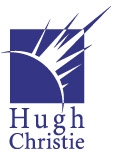 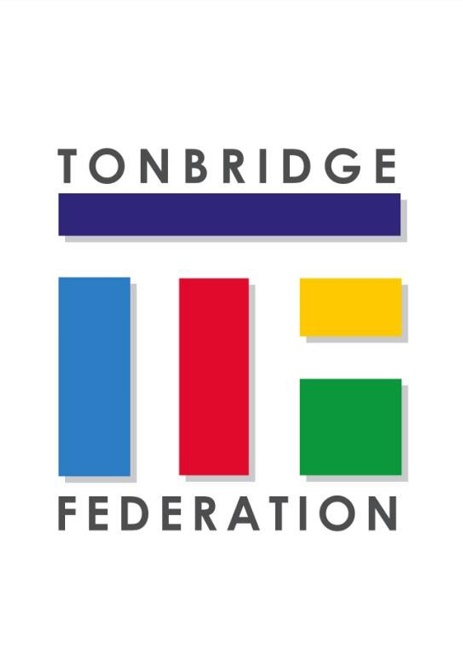 CONTENTS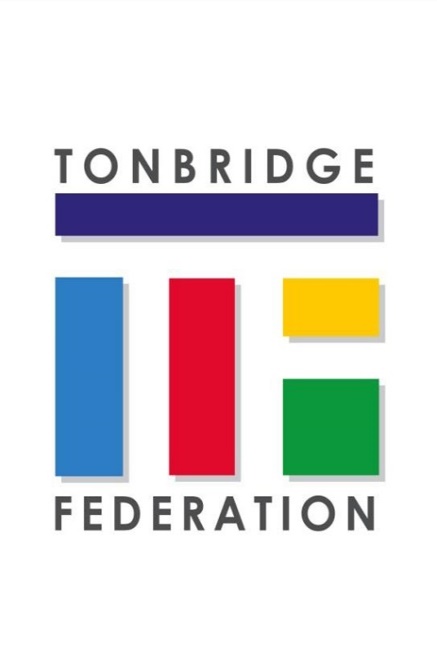 TONBRIDGE FEDERATIONHUGH CHRISTIE SCHOOLFull Time Director of Learning for Food and Nutrition(Part-time / job share considered)We wish to appoint a Director Learning for Food and Nutrition with department leadership responsibilities (2nd I/C in the Design and Technology Department)) for the development and implementation of the Food and Nutrition curriculum across all key stages.  A willingness to teach Textiles and Product design would also be desirable but not essential.Design Technology is taught across all key stages at Hugh Christie with students specializing at Key stage 4. Subjects we currently offer include GCSE Product Design, Textiles and Food Technology, We also offer A-level in Product Design, Fashion and an offer of Food technology. An ability to teach up to KS5 in Food technology would be highly beneficial but not essential. The department has excellent facilities and well equipped classrooms catering for the needs of each specialism. The successful candidate will have the opportunity to contribute to the department and work within a dynamic and experienced team of subject specialist teachers.The ideal candidate will be motivated by the opportunity to have leadership over a key area of the department (such as KS3) and be fully committed to achieving the very best outcomes for our students. Salary: UPS + TLR 2c (£3133.75) or TLR 2b (£4926.06) depending on agreed responsibilities based on prior experienceStart Date: September 2021 or sooner in July of possibleClosing date for applications: 21st April 2021For further information contact Mrs Nicki Riddle: nriddle@tonbridgefederation.co.uk 01732 353544 ext 242The college is committed to safeguarding and promoting the welfare of children and young people and expects all staff to share this commitment.  All appointments are subject to an enhanced DBS disclosure.Dear Applicant,Thank you for expressing an interest in the post of Director of Learning for Food and Nutrition, at Hugh Christie School. Hugh Christie has a reputation for creativity, innovation and providing our students a rich and diverse range of opportunities.  You can find out more from our school website – www.hughchristie.kent.sch.uk. Our aim is to create a ‘unique learning experience’ through creative approaches to learning. This requires a dedicated team full of ideas, who are prepared to take risks in order to create an exciting, relevant and engaging learning environment. If after finding out more about the school you choose to apply, then I look forward to receiving your application. Please complete the school application form in this pack and include a statement (no more than two sides of A4) that describes what qualities and experience you would bring to this role. If you have any specific questions you would like to ask about the application process, then please contact me on 01732 353544 EXT 242 or by email jbarker@tonbridgefederation.co.ukYou are very welcome to visit the school before making an application; please contact 01732 353544 ext. 242 or by email nriddle@tonbridgefederation.co.uk if you wish to do so. I look forward to meeting short listed candidates at interview.Yours sincerelyJon BarkerJon BarkerExecutive Principal of the Tonbridge FederationTonbridge Federation Governing Body Vision and ValuesAspiring to be outstanding.We review, question and check the schools’ self-evaluations to ensure they are robust, challenging and aspirational.  We externally validate the schools’ self-assessment at least once a year, including safeguarding.Our schools are tolerant and inclusive places where every child and member of staff has the right to be safe, happy, respected and receive equality of opportunity. We request surveys and meetings with stakeholders. We receive and challenge information from Senior Leaders about any incidents of discrimination. We ensure our schools are both physically and emotionally safe places by challenging Senior Leaders, visiting and speaking to stakeholders.Every child achieves their best academically and socially. We receive an annual report on external exam results and analysis of current progress which is challenged. We check that teaching is personalised, rigorous, challenging and intellectually engaging.We review the curriculum to ensure it is meeting the needs of learners. We monitor attendance, behaviour incidents and participation to ensure all children are fully engaged.Disadvantaged children are given the best possible opportunities. We have appointed a Governor with responsibility for disadvantaged children. We require high expectations and aspirations for all disadvantaged children.We scrutinise the annual report on the use and impact of Pupil Premium funding. We challenge data on outcomes, attendance and behaviour for disadvantaged children.We investigate the range of opportunities available to build social and cultural capital.Providing the edge. We monitor the unique set of opportunities provided, and curriculum offered, to prepare every child well for their future. We find out if stakeholders are satisfied with the opportunities available.Developing leadership, character and British values.We check how students and staff are being supported to develop their leadership. We monitor the provision for Spiritual, Moral, Social and Cultural Education.We investigate how character and strong values are developed.We check to ensure any radicalisation or extremism is effectively tackled. We monitor the appraisal policy to ensure its effectiveness.Preparing for the future We are building capacity, anticipating challenges, minimising risks and developing personnel. We monitor policies, finance, staff development and appraisal.We attend training to keep ourselves informed of changes and challenges ahead. We ensure all children are well prepared through the information, advice and guidance they receive.About Hugh Christie SchoolHugh Christie is ‘The Place to be…’Hugh Christie opened in 1957 as a co-educational school for children of all needs and abilities. Based in Tonbridge with excellent transport links, the school is housed in new buildings on an attractive campus with excellent facilities. It is our aim that every child at Hugh Christie is happy, successful and well prepared for adult life. Our priorities for the school are that;Every student achieves their very bestOur students make better progress because every teacher is good and on the journey to outstandingStudents are happy, behave well and engage with their learningWe make a greater difference to the lives of our students because we aspire to outstanding leadershipOur provision meets the academic, economic, social, cultural and emotional needs of all our students and ensures they are well prepared for adult life in modern Britain.We are very proud of the students and staff at Hugh Christie. We are passionate about providing a unique learning experience for your child that will enable them to achieve well, learning new skills, enjoy learning and have a successful and prosperous future.Who was Hugh Christie?Hugh Christie was a pioneer in every way. Born in London and the son of a city merchant, he was a farmer, public servant and educationalist and lived in Quarry Hill, Tonbridge. A founder member of the National Farmers Union and also involved in the formation of the Women‘s Institute, in 1957 during the year in which our school was founded bearing his name, he was awarded the OBE for political and public services in Kent. A man of outstanding character, integrity and courage, he died in 1962.The Emotional Intelligence CompetenciesJOB DESCRIPTIONDirector of Learning- Food and Nutrition (2nd I/C)Responsible to: Director of Learning for Design and Technology Responsible for: Teaching and supporting all designated classes. Leadership of Food and Nutrition across the department. Deputising for the subject leader in their absence.Job Purpose: To implement and deliver an appropriately broad, balanced, relevant and differentiated curriculum for students and to support a designated curriculum area as appropriate To monitor and support the overall progress and development of students as a Teacher/advisorTo facilitate and encourage a learning experience which provides students with the opportunity to achieve their individual potential To contribute to raising standards of student attainment To share and support the school’s responsibility to provide and monitor opportunities for personal and academic growth Leadership:To contribute to the leadership of the Design Technology department and to deputise for the leader in their absenceTo contribute to the department development plan and its implementation across Design TechnologyTo assist with the development of teaching resources, schemes of work and to provide curricular oversight and accountability for a key area (food and nutrition) within the Design Technology departmentTo fully support the DoL for Design Technology in ensuring the quality of education provided by the department is of the highest standardTeaching: To undertake a designated programme of teaching across all key stages Teach consistently high quality lessons Plan and deliver schemes of work and lessons that meet the requirements of the KS3, 4 and 5 Be a role model for students, inspiring them to be actively interested in Food Technology and Design and Technology To maintain appropriate records and to provide relevant accurate and up-to-date information for SIMs, registers To complete the relevant documentation to assist in the tracking of students Set expectations for staff and students in relation to standards of achievement and the quality of learning & teaching Prioritise and manage time effectively, ensuring continued professional development in line with the role To follow the school policies and procedures To ensure the effective/efficient deployment of classroom support To maintain discipline in accordance with the school procedures, and to encourage good practice with regard to punctuality, behaviour, standards of work and homework Generate and follow schemes of work for Food Technology and Design and Technology at all Key stages Promote aspects of Personal Development related to Food Technology and Design and Technology Updating professional knowledge and expertise as appropriate to keep up to date with developments in teaching practice and methodology, in general, and in the curriculum area of Food Technology and Design Technology Promote Food and Design Technology learning through out of hours activities. Ensuring a high quality learning environment within the Food and Design Technology area Assessment, Feedback and Tracking: To lead, monitor and evaluate the assessment and feedback to students in line with whole school and department policy To follow department monitoring and tracking systems relating to students attainment, progress and achievement Mark, grade and give written/verbal and diagnostic feedback as required Undertake assessment of students as requested by external examination bodies, curriculum areas and school procedures Assess, record and report on the attendance, progress, development and attainment of students and to keep such records as are required Complete the relevant documentation to assist in the tracking of students To follow department policy regarding department tracking of student progress and use information to inform learning and teaching Follow setting and co-ordinating assessment arrangements in Food Technology and Design Technology at all Key Stages, and in all areas as required by school policies, including standardising those assessments Staff Development: To continue personal development in the relevant areas including subject knowledge and teaching methods To engage actively in the Performance Management process Participate in whole school CPD programmes To take part in the staff development programme by participating in arrangements for further training and professional development. Student Support and Progress: To be an advisor to an assigned group of students if and when required To promote the general progress and well-being of individual students and the advisory group as a whole. To liaise with the relevant pastoral leaders to ensure the implementation of the Student Support systems To register students, accompany them to assemblies, encourage their full attendance at all lessons and their participation in other aspects of school life To evaluate and monitor the progress of students and keep up-to-date student records as may be required To contribute to the preparation of Action Plans and other reports as required To alert the appropriate staff to problems experienced by students To communicate as appropriate, with the parents of students and with persons or bodies outside the school concerned with the welfare of individual students, after consultation with the appropriate staff To contribute to PSHE and citizenship and enterprise according to school policy To apply the Behaviour for Learning policy so that effective learning can take place Meet with students over whom there are concerns and contact home where necessary in conjunction with student support teams Meet with students over whom there are concerns and contact home where necessary in conjunction with student support team and department heads Safeguarding: Be keenly aware of the responsibility for safeguarding children and to help in the application of the Safeguarding and Safe Practices policy within the school Comply with the school’s Safeguarding Policy in order to ensure the welfare of children and young persons Communications, Marketing and Liaison: To communicate effectively with the parents of students as appropriate Where appropriate, to communicate and cooperate with persons or bodies outside the school. To follow agreed policies for communications in the school To take part in marketing and liaison activities such as Open Evenings, Parents’ Evenings, liaison events with partner schools, etc. Personal Responsibilities: To play a full part in the life of the school community, to support its distinctive mission and ethos and to encourage staff and students to follow this example To actively promote school policies and procedures To be responsible for own continued professional development To comply with the school’s Health & Safety policy and undertake risk assessments as appropriate. To be courteous to colleagues, visitors and telephone callers and provide a welcoming environment To undertake duties before the school day, at break, at the end of the lunch period and after the school day on a rota basis To attend meetings scheduled in the school calendar punctually To set cover work during any leave of absence To adhere to the School’s Safeguarding Policy Notes: The above responsibilities are subject to the general duties and responsibilities contained in the statement of Conditions of Employment This job description allocates duties and responsibilities but does not direct the particular amount of time to be spent on carrying them out and no part of it may be so construed This job description is not necessarily a comprehensive definition of the post. It can be subject to modification or amendment at any time after consultation with the holder of the post The duties may be varied to meet the changing demands of the school at the reasonable discretion of the Head of School. Page 3Advertisement and appointment schedulePage 4Welcome letter from the Executive Principal including the application processPage 5 & 6Tonbridge Federation – Vision and ValuesPage 7Hugh Christie School informationPage 8 to 10Emotional Intelligence competencesPage 11 to 13Teacher of Design TechnologySELF-AWARENESSSOCIAL AWARENESSEmotional Self-Awareness: Recognising how our emotions affect our performance.Empathy: Sensing others’ feelings and perspectives, and taking an active interest in their concerns.Aware of own feelingsAware of triggersUnderstands implications of own emotionsHas emotional insightListensReads non-verbal cluesOpen to diversitySees others’ perspectivesAccurate Self-Assessment: Knowing one’s own inner resources, abilities and limits.Organisational Awareness: Reading a group’s emotional currents and power relationships.Aware of own strengths and limitsOpen to feedbackHas a sense of humour about oneselfSolicits honest critiquesUnderstands informal structureUnderstands climate and cultureUnderstands organisational politicsUnderstands underlying issuesSelf-Confidence: A strong sense of one’s self-worth and capabilities.Service Orientation: Anticipating, recognising and meeting customers’ or clients’ needs.Is confident in job capabilityBelieves in oneselfIs self assuredHas presenceMakes self availableMonitors satisfactionTakes personal responsibilityMatches customer needsSELF-MANAGEMENTRELATIONSHIP MANAGEMENTEmotional Self-Control: Keeping disruptive emotions and impulses in check.Developing Others: Sensing others’ development needs and bolstering their abilities.Shows restraintHas patienceResponds calmlyStays composed and positiveRecognises strengthsProvides supportGives constructive feedbackActs as a mentorTransparency: Maintaining integrity, acting congruently with ones values.Inspirational Leadership: Inspiring and guiding individuals and groups.Keeps promisesBrings up ethical concernsPublicly admits to mistakesActs on valuesLeads by exampleStimulates enthusiasmInspires othersCommunicates a compelling visionAdaptability: Flexibility in handling change.Change Catalyst: Initiating or managing change.Open to new ideasAdapts to situationsHandles unexpected demandsAdapts or changes strategyDefines general need for changeActs to support changePersonally leads changeChampions changeAchievement Orientation: Striving to improve or meeting a standard of excellence.Influence: Having impact on others.Improves performanceSets challenging goalsAnticipates obstaclesTakes calculated risksEngages audienceAnticipates impact of actions or wordsUses indirect influenceDevelops behind the scenes supportInitiative: Readiness to act on opportunities.Conflict Management: Negotiating and resolving conflict.Addresses current opportunitiesSeeks informationMakes extra effortsInitiates action for the futureAirs disagreementsMaintains objectivityAddresses conflictOrchestrates win-win solutionsSELF-MANAGEMENTRELATIONSHIP MANAGEMENTOptimism: Persistence in pursuing goals despite obstacles and setbacks.Teamwork & Collaboration: Working with others towards a shared goal.  Creating group synergy in pursuing collective goals.Has positive expectationsIs optimistic about the futureIs resilientLearns from setbacksCo-operatesSolicits inputEncourages othersBuilds bonds